Publicado en Barcelona el 02/04/2024 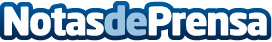 GEALAN cautiva Fensterbau Frontale con sus soluciones a medida en un formato de stand originalPor primera vez, la superficie de exposición de casi 900 metros cuadrados se organizó en cinco cubos temáticos diseñados estratégicamente para diferentes grupos de interésDatos de contacto:Olga GarciaResponsable de prensa65747001Nota de prensa publicada en: https://www.notasdeprensa.es/gealan-cautiva-fensterbau-frontale-con-sus Categorias: Internacional Construcción y Materiales Arquitectura Actualidad Empresarial http://www.notasdeprensa.es